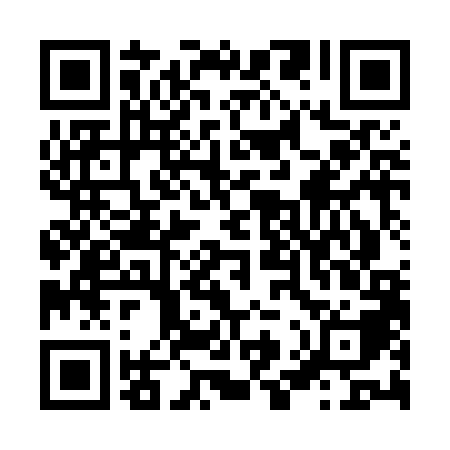 Ramadan times for Balzfeld, GermanyMon 11 Mar 2024 - Wed 10 Apr 2024High Latitude Method: Angle Based RulePrayer Calculation Method: Muslim World LeagueAsar Calculation Method: ShafiPrayer times provided by https://www.salahtimes.comDateDayFajrSuhurSunriseDhuhrAsrIftarMaghribIsha11Mon5:005:006:4612:353:446:246:248:0412Tue4:584:586:4412:343:456:266:268:0613Wed4:554:556:4212:343:466:276:278:0814Thu4:534:536:4012:343:476:296:298:0915Fri4:514:516:3812:343:486:316:318:1116Sat4:484:486:3512:333:496:326:328:1317Sun4:464:466:3312:333:506:346:348:1518Mon4:444:446:3112:333:516:356:358:1619Tue4:414:416:2912:323:516:376:378:1820Wed4:394:396:2712:323:526:386:388:2021Thu4:374:376:2512:323:536:406:408:2222Fri4:344:346:2312:323:546:416:418:2323Sat4:324:326:2112:313:556:436:438:2524Sun4:294:296:1812:313:566:446:448:2725Mon4:274:276:1612:313:576:466:468:2926Tue4:244:246:1412:303:586:486:488:3127Wed4:224:226:1212:303:596:496:498:3228Thu4:204:206:1012:303:596:516:518:3429Fri4:174:176:0812:294:006:526:528:3630Sat4:144:146:0612:294:016:546:548:3831Sun5:125:127:041:295:027:557:559:401Mon5:095:097:011:295:037:577:579:422Tue5:075:076:591:285:037:587:589:443Wed5:045:046:571:285:048:008:009:464Thu5:025:026:551:285:058:018:019:485Fri4:594:596:531:275:068:038:039:506Sat4:564:566:511:275:068:048:049:527Sun4:544:546:491:275:078:068:069:548Mon4:514:516:471:275:088:078:079:569Tue4:484:486:451:265:098:098:099:5810Wed4:464:466:431:265:098:108:1010:00